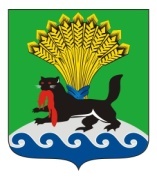 РОССИЙСКАЯ ФЕДЕРАЦИЯИРКУТСКАЯ ОБЛАСТЬИРКУТСКОЕ РАЙОННОЕ МУНИЦИПАЛЬНОЕ ОБРАЗОВАНИЕАДМИНИСТРАЦИЯПОСТАНОВЛЕНИЕот «11» 06   2020 г.						                                     № 310О внесении изменений в постановление администрации Иркутского районного муниципального образования от 23.04.2019 № 187 « О проведении ежегодного конкурса и утверждении Положения о проведении ежегодного конкурса «Лучший фельдшерско-акушерский пункт Иркутского районного муниципального образования»»	В целях повышения эффективности деятельности государственных медицинских организаций, оказывающих первичную доврачебную медицинскую помощь, повышения качества и доступности медицинской помощи сельскому населению Иркутского района, распространения передовых форм и методов работы, повышения престижа медицинских работников, в рамках реализации мероприятия «Конкурс на лучший фельдшерско-акушерский пункт» муниципальной программы, утвержденной постановлением администрации Иркутского районного муниципального образования от 01.12.2017 № 573 «Об утверждении муниципальной программы Иркутского районного муниципального образования «Обеспечение безопасности, профилактика правонарушений, социально-негативных явлений и социально значимых заболеваний на территории Иркутского районного муниципального образования» на 2018-2023 годы», на основании п. 12 ст. 15 Федерального закона от 06.10.2003 № 131-ФЗ «Об общих принципах организации местного самоуправления в Российской Федерации», руководствуясь ст. 39, 45, 54 Устава Иркутского районного муниципального образования, администрация Иркутского районного муниципального образованияПОСТАНОВЛЯЕТ:1. Внести следующие изменения в Положение о проведении ежегодного конкурса «Лучший фельдшерско-акушерский пункт Иркутского районного муниципального образования», утвержденное постановлением администрации Иркутского районного муниципального образования                    от 23.04.2020 № 187 «О проведении ежегодного конкурса и утверждении Положения о проведении ежегодного конкурса «Лучший фельдшерско-акушерский пункт Иркутского районного муниципального образования»»:1) изложить подпункт 1 пункта 9 в новой редакции:«1) в срок до 1 августа текущего года обеспечивает направление в Комитет по социальной политике администрации заявок на участие по форме согласно приложению 1 к настоящему Положению.».2) изложить пункт 13 в новой редакции: «13. Победителем ежегодного Конкурса является ФАП, получивший наибольшее количество баллов. Победитель награждается сертификатом на сумму  50 000,00  рублей для приобретения оборудования и (или) мебели для оснащения ФАПа.  Лицо ответственное за организацию работы по участию в ежегодном Конкурсе обеспечивает своевременную реализацию сертификата и информирует организатора ежегодного Конкурса о том, какое оборудование или мебель поставлено по сертификату.».	3) изложить пункт 22 в новой редакции: 	«22. Финансирование расходов на приобретение сертификата осуществляется по смете администрации Иркутского районного муниципального образования, которой как получателю бюджетных средств доведены лимиты бюджетных обязательства на указанные цели на соответствующий финансовый год.».	4) Приложение 2 к Положению о проведении ежегодного конкурса «Лучший фельдшерско-акушерский пункт Иркутского районного муниципального образования», утвержденному постановлением администрации Иркутского районного муниципального образования от 23.04.2019 № 187, изложить в редакции приложения 1 к настоящему постановлению (приложение 1).	5) Приложение 4 к Положению о проведении ежегодного конкурса «Лучший фельдшерско-акушерский пункт Иркутского районного муниципального образования», утвержденному постановлением администрации Иркутского районного муниципального образования от 23.04.2019 № 187, изложить в редакции приложения 2 к настоящему постановлению (приложение 2).2. Отделу по организации делопроизводства и работе с обращениями граждан организационно-контрольного управления администрации Иркутского районного муниципального образования внести в оригинал постановления от 23.04.2019 № 187 « О проведении ежегодного конкурса и утверждении Положения о проведении ежегодного конкурса «Лучший фельдшерско-акушерский пункт Иркутского районного муниципального образования»» информацию о  внесении изменений в правовой акт.3. Опубликовать настоящее постановление в газете «Ангарские огни» и разместить в информационно – телекоммуникационной сети «Интернет» на официальном сайте Иркутского районного муниципального образования www.irkraion.ru.4. Контроль исполнения настоящего постановления возложить на первого заместителя  Мэра района.Мэр района                                                                                               Л.П. ФроловЛист согласования к проекту ПостановленияО внесении изменений в постановление администрации Иркутского районного муниципального образования от 23.04.2019 № 187 « О проведении ежегодного конкурса и утверждении Положения о проведении ежегодного конкурса «Лучший фельдшерско-акушерский пункт Иркутского районного муниципального образования»»ПОДГОТОВИЛ:ВИЗА СОГЛАСОВАНИЯ:Первый заместительмэра района«____»_________________2020 г.                                                                                               И.В. ЖукИсполняющий обязанности заместителя Мэра –руководителя аппарата«____»_________________2020 г.                                                                                      С.В. БазиковаПредседатель Комитета по социальной политике«____»_________________2020 г.                                                                                     Е.В. МихайловаНачальник организационно - контрольного управления«____»_________________2020 г.                                                                                        С.В. БазиковаПредседатель Комитета по финансам«____»_________________2020 г.                                                                                          А.В. ЗайковаНачальник управления учета и исполнения сметы«____»_________________2020 г.                                                                              С.В. КонстантиноваНачальник правового управления «____»_________________2020 г.                                                                                    Д.М. ОстапенкоГлавный врач ОГБУЗ «Иркутская районная больница» (по согласованию)«____»_________________2020г.                                                                                      А.Н. ДаниловаАнтикоррупционная экспертиза:Администрацией Иркутского района, в лице начальника правового управления Янковской А.В., в соответствии с п.2 ст.6 ФЗ от 25.12.2008 № 273-ФЗ «О противодействии коррупции» и  подпунктом 3 п.1 ст.3 ФЗ от 17.07.2009  № 172-ФЗ «Об антикоррупционной экспертизе нормативных правовых актов и проектов нормативных правовых актов» проведена экспертиза  согласуемого проекта нормативно-правового акта в целях выявления в нем положений, способствующих созданию условий для проявления коррупции.ЗАКЛЮЧЕНИЕ:В согласуемом проекте нормативно-правового акта не выявлены положения, способствующие созданию условий для проявления коррупции.«____»________20____г.                                                                                                 Д.М. Остапенко  СПИСОК РАССЫЛКИ:КРИТЕРИИ ОЦЕНКИ деятельности фельдшерско-акушерского пункта,расположенного в ________________________________                             (наименование населенного пункта)ОТЧЕТ о деятельности фельдшерско – акушерского пунктарасположенного в _____________________________________________                                         (наименование населенного пункта)»Первый заместитель Мэра                                                                          И.В. ЖукГлавный специалист отдела по развитию социальной сферы«____»_________________2020 г.                      М.С. СитниковаРуководство – 4 экз.ОГБУЗ «Иркутская районная больница» - 1экз.Комитет по социальной политике -1 экз.Газета «Ангарские огни» – 1 экз.№ ппНаименование критерияИсточник информации для проведения оценкиПоказатель критерияПоказатель критерияПоказатель критерияПоказатель критерияПоказатель критерия№ ппНаименование критерияИсточник информации для проведения оценки5 баллов4 балла3 балла2 балла1 балл1Объемы оказания медицинской помощи населениюФорма № 025/у «Медицинская карта пациентов», стат.талон90-100%80-90%70-80%70-60%60-50%2Наличие квалификационной категории у фельдшера ФАПаОтдел кадров ОГБУЗ «Иркутская районная больница»высшаяперваявторая--3Охват флюорографическим обследованиемФлюрографическая картотека80% и более75-79%---4Охват профилактическими прививками прикрепленного населения (взрослого и детского)Прививочная картотекаНе менее 98%97%---5Соблюдение санитарно – эпидемиологического режимаАкты проверокОтсутствие нарушений ----6Соблюдение стандарта оснащения ФАПаМатериально техническая база100%90%80%70%60%7Охват профилактических осмотров, диспансеризацииФорма № 025/у «Медицинская карта пациентов»100%95%--94% и менее8Ранее выявление онкологических заболеваний (54%)Форма № 025/у «Медицинская карта пациентов»54%----9Соблюдение трудовой дисциплины (отсутствие замечаний от руководства)Главная медсестра, заведующие структурными подразделениями, отдел кадров Отсутствие замечаний от руководства----10Отсутствие обоснованных устных и письменных жалоб от пациентовЗаместитель главного врача по КЭР, главная медсестра, заведующие структурными подразделениямиОтсутствие жалоб----11Удовлетворенность населения качеством оказания медицинской помощи (процент от опрошенных)Анкетирование 90-100%85-89%81-84%71-79%70% и менее»Первый заместитель Мэра                                                                                           И.В. Жук»Первый заместитель Мэра                                                                                           И.В. Жук»Первый заместитель Мэра                                                                                           И.В. Жук»Первый заместитель Мэра                                                                                           И.В. Жук»Первый заместитель Мэра                                                                                           И.В. Жук»Первый заместитель Мэра                                                                                           И.В. Жук»Первый заместитель Мэра                                                                                           И.В. Жук»Первый заместитель Мэра                                                                                           И.В. Жук№№ппНаименования критерияИсточник информации для проведения оценкиРезультат 1Объемы оказания медицинской помощи населениюФорма № 025/у «Медицинская карта пациентов», стат.талон2Наличие квалификационной категории у фельдшера ФАПаОтдел кадров ОГБУЗ «Иркутская районная больница»3Охват флюорографическим обследованиемФлюрографическая картотека4Охват профилактическими прививками прикрепленного населения (взрослого и детского)Прививочная картотека5Соблюдение санитарно – эпидемиологического режимаАкты проверок6Соблюдение стандарта оснащения ФАПаМатериально техническая база7Охват профилактических осмотров, диспансеризацииФорма № 025/у «Медицинская карта пациентов»8Ранее выявление онкологических заболеваний (54%)Форма № 025/у «Медицинская карта пациентов»9Соблюдение трудовой дисциплины (отсутствие замечаний от руководства)Главная медсестра, заведующие структурными подразделениями, отдел кадров 10Отсутствие обоснованных устных и письменных жалоб от пациентовЗаместитель главного врача по КЭР, главная медсестра, заведующие структурными подразделениями11Удовлетворенность населения качеством оказания медицинской помощи (процент от опрошенных)Анкетирование 